                                                                     25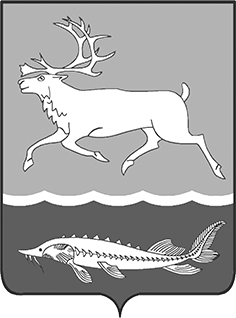 КАРАУЛЬСКИЙ СЕЛЬСКИЙ СОВЕТ ДЕПУТАТОВ  МУНИЦИПАЛЬНОГО ОБРАЗОВАНИЯ«СЕЛЬСКОЕ ПОСЕЛЕНИЕ КАРАУЛ»ТАЙМЫРСКОГО ДОЛГАНО-НЕНЕЦКОГОМУНИЦИПАЛЬНОГО РАЙОНА ПОСТАНОВЛЕНИЕ от 02.04.2013г.  № 147-ПО поощрении Почетной  грамотой Главы сельского поселения КараулНа основании Положения «О наградах и поощрениях муниципального образования «Сельское поселение Караул», утвержденного Решением Совета сельского поселения Караул от 28.03.2007г. № 112. за активную жизненную позицию, высокий профессионализм, личный вклад в повышение качества жизни населения на территории сельского поселения Караул и в связи с 70- летним  юбилеемПОСТАНОВЛЯЮ:Поощрить Почетной грамотой:Шафеева Рамиля Саляховича – жителя с.Караул.Начальнику финансового отдела Администрации сельского поселения Караул (Эспок Н.П.) профинансировать расходы на мероприятия в сумме 1 000(одна тысяча) рублей, и.о. главного бухгалтера муниципального казенного учреждения «Центр по обеспечению хозяйственного обслуживания» сельского поселения Караул (Зоновой О.М.)  выдать денежные средства в подотчет Гмырко Е.П.Контроль над выполнением данного постановления оставляю за собой.Глава сельского поселения Караул                                                                             Д.В. Рудник